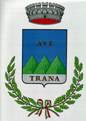                                                 				   COMUNE DI AVETRANA                                                                     PROVINCIA DI TARANTO                                                  Tel. 0996618405 - 0996614136 – fax 0999704336 - email:                             																																					comuneavetrana@libero.itProt. n. ………………..Data ……………… 	…..DICHIARAZIONE CESSAZIONE TARI(prodotta ai sensi dell’art.1, commi 684-688 della legge n. 147/2013 e del relativo regolamento comunale)Il/la sottoscritto/aagli effetti dell’applicazione dell’imposta unica comunale di cui alla legge n. 147/2013, presenta denuncia di cessazione inerente la Tassa sui rifiuti (TARI) dei locali/aree di seguito indicati: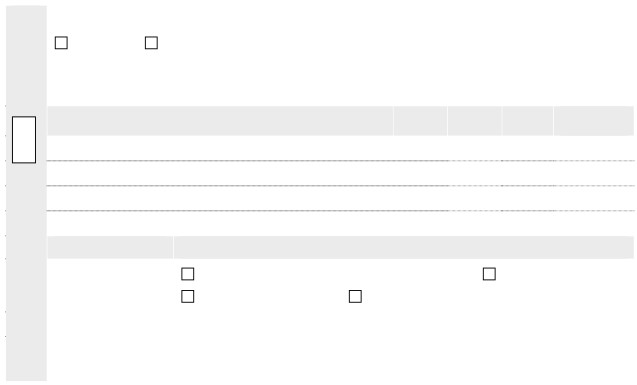 Sotto la propria responsabilità dichiara che le indicazioni di cui sopra sono rispondenti a verità.Data ……………………….Firma ……………………………….DATI DEL CONTRIBUENTEDATI DEL CONTRIBUENTEDATI DEL CONTRIBUENTEDATI DEL CONTRIBUENTEDATI DEL CONTRIBUENTEDATI DEL CONTRIBUENTEDATI DEL CONTRIBUENTEDATI DEL CONTRIBUENTEDATI DEL CONTRIBUENTEDATI DEL CONTRIBUENTECognomeCognomeNomeNomeNomeNomeNomeNomeNomeNomeRagione socialeRagione socialeRagione socialeRagione socialeRagione socialeRagione socialeRagione socialeRagione socialeRagione socialeRagione socialeComune o stato estero di nascitaComune o stato estero di nascitaComune o stato estero di nascitaProv.Prov.Data di nascita/	/Data di nascita/	/Data di nascita/	/SessoM	FISessoM	FIResidenza o sede legaleComune	CAP	PROV.Residenza o sede legaleComune	CAP	PROV.Residenza o sede legaleComune	CAP	PROV.Residenza o sede legaleComune	CAP	PROV.Residenza o sede legaleComune	CAP	PROV.Residenza o sede legaleComune	CAP	PROV.Residenza o sede legaleComune	CAP	PROV.Residenza o sede legaleComune	CAP	PROV.Residenza o sede legaleComune	CAP	PROV.Residenza o sede legaleComune	CAP	PROV.Via/PiazzaVia/PiazzaVia/PiazzaVia/PiazzaN.N.N.ScalaScalaInt.Codice FiscaleTel.Tel.Tel.Tel.Tel.FaxFaxFaxFaxAttività esercitata o denominazione dittaAttività esercitata o denominazione dittaAttività esercitata o denominazione dittaAttività esercitata o denominazione dittaAttività esercitata o denominazione dittaAttività esercitata o denominazione dittaAttività esercitata o denominazione dittaAttività esercitata o denominazione dittaAttività esercitata o denominazione dittaAttività esercitata o denominazione dittaDATI DEL DENUNCIANTE (se diverso dal contribuente)DATI DEL DENUNCIANTE (se diverso dal contribuente)DATI DEL DENUNCIANTE (se diverso dal contribuente)DATI DEL DENUNCIANTE (se diverso dal contribuente)DATI DEL DENUNCIANTE (se diverso dal contribuente)DATI DEL DENUNCIANTE (se diverso dal contribuente)DATI DEL DENUNCIANTE (se diverso dal contribuente)DATI DEL DENUNCIANTE (se diverso dal contribuente)DATI DEL DENUNCIANTE (se diverso dal contribuente)DATI DEL DENUNCIANTE (se diverso dal contribuente)CognomeCognomeNomeNomeNomeNomeNomeNomeNomeNomeQualifica o natura della caricaQualifica o natura della caricaQualifica o natura della caricaQualifica o natura della caricaQualifica o natura della caricaQualifica o natura della caricaQualifica o natura della caricaQualifica o natura della caricaQualifica o natura della caricaQualifica o natura della caricaComune o stato estero di nascitaComune o stato estero di nascitaComune o stato estero di nascitaProv.Prov.Data di nascita/	/Data di nascita/	/Data di nascita/	/SessoM	FISessoM	FIResidenza o sede legaleComune	CAP	PROV.Residenza o sede legaleComune	CAP	PROV.Residenza o sede legaleComune	CAP	PROV.Residenza o sede legaleComune	CAP	PROV.Residenza o sede legaleComune	CAP	PROV.Residenza o sede legaleComune	CAP	PROV.Residenza o sede legaleComune	CAP	PROV.Residenza o sede legaleComune	CAP	PROV.Residenza o sede legaleComune	CAP	PROV.Residenza o sede legaleComune	CAP	PROV.Via/PiazzaVia/PiazzaVia/PiazzaVia/PiazzaN.N.N.ScalaScalaInt.Codice FiscaleTel.Tel.Tel.Tel.Tel.FaxFaxFaxFaxUbicazione: ……………………………………………………….……………………. n. ……… int. ……..Condominio	Centro comm.le: ………………...………………………………………………………..Proprietario: …………………………………...…………………………………………………………………Residente a ………………………………….…………… in ………………………………………. n. ……..Ubicazione: ……………………………………………………….……………………. n. ……… int. ……..Condominio	Centro comm.le: ………………...………………………………………………………..Proprietario: …………………………………...…………………………………………………………………Residente a ………………………………….…………… in ………………………………………. n. ……..Ubicazione: ……………………………………………………….……………………. n. ……… int. ……..Condominio	Centro comm.le: ………………...………………………………………………………..Proprietario: …………………………………...…………………………………………………………………Residente a ………………………………….…………… in ………………………………………. n. ……..Ubicazione: ……………………………………………………….……………………. n. ……… int. ……..Condominio	Centro comm.le: ………………...………………………………………………………..Proprietario: …………………………………...…………………………………………………………………Residente a ………………………………….…………… in ………………………………………. n. ……..Ubicazione: ……………………………………………………….……………………. n. ……… int. ……..Condominio	Centro comm.le: ………………...………………………………………………………..Proprietario: …………………………………...…………………………………………………………………Residente a ………………………………….…………… in ………………………………………. n. ……..Ubicazione: ……………………………………………………….……………………. n. ……… int. ……..Condominio	Centro comm.le: ………………...………………………………………………………..Proprietario: …………………………………...…………………………………………………………………Residente a ………………………………….…………… in ………………………………………. n. ……..DESCRIZIONE DEI LOCALI ED AREEDESCRIZIONE DEI LOCALI ED AREEFg.P.llaSub.SuperficieTARImq. ……..…mq. ……..…mq. ……..…mq. ……..…DATA DI CESSAZIONEMOTIVO DEL RILASCIOMOTIVO DEL RILASCIOMOTIVO DEL RILASCIOMOTIVO DEL RILASCIOMOTIVO DEL RILASCIO………/………./……….vendita …………………………………………………………….	restituzione al proprietariolocali vuoti tenuti a disposizione	altro: …………………………………………………………vendita …………………………………………………………….	restituzione al proprietariolocali vuoti tenuti a disposizione	altro: …………………………………………………………vendita …………………………………………………………….	restituzione al proprietariolocali vuoti tenuti a disposizione	altro: …………………………………………………………vendita …………………………………………………………….	restituzione al proprietariolocali vuoti tenuti a disposizione	altro: …………………………………………………………vendita …………………………………………………………….	restituzione al proprietariolocali vuoti tenuti a disposizione	altro: …………………………………………………………SUBENTROSUBENTROSUBENTROSUBENTROSUBENTROSUBENTROAl sottoscritto è subentrato, con decorrenza dal ………………………… il Sig. ……………………………...……………………..Al sottoscritto è subentrato, con decorrenza dal ………………………… il Sig. ……………………………...……………………..Al sottoscritto è subentrato, con decorrenza dal ………………………… il Sig. ……………………………...……………………..Al sottoscritto è subentrato, con decorrenza dal ………………………… il Sig. ……………………………...……………………..Al sottoscritto è subentrato, con decorrenza dal ………………………… il Sig. ……………………………...……………………..Al sottoscritto è subentrato, con decorrenza dal ………………………… il Sig. ……………………………...……………………..